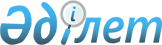 О внесении изменений и дополнений в решение ХІХ сессии областного маслихата от 11 декабря 2009 года № 287-IV "Об областном бюджете на 2010-2012 годы"
					
			Утративший силу
			
			
		
					Решение Атырауского областного маслихата от 27 января 2010 года N 303-IV. Зарегистрировано Департаментом юстиции Атырауской области 9 марта 
2010 года за N 2563. Утратило силу решением Атырауского областного маслихата от 04 июля 2013 года № 157-V

      Сноска. Утратило силу решением Атырауского областного маслихата от 04.07.2013 № 157-V.

      В соответствии с Бюджетным кодексом Республики Казахстан от 4 декабря 2008 года N 95-ІV, статьей 6 Закона Республики Казахстан от 23 января 2001 года № 148 "О местном государственном управлении и самоуправлении в Республике Казахстан" и рассмотрев предложение акимата области об уточнении областного бюджета на 2010-2012 годы, областной маслихат на XХ сессии РЕШИЛ:



      1. Внести в решение областного маслихата от 11 декабря 2009 года № 287-IV "Об областном бюджете на 2010-2012 годы" (зарегистрировано в реестре государственной регистрации нормативных правовых актов за № 2559, опубликовано 23 января 2010 года в газете "Прикаспийская коммуна" № 7) следующие изменения и дополнения:



      1) в пункте 1:

      цифры "80 407 111" заменить цифрами "99 701 503";

      цифры "23 111 689" заменить цифрами "42 406 081";

      цифры "75 076 291" заменить цифрами "89 790 953";

      цифры "5 242 620" заменить цифрами "10 598 994";

      цифры "5 260 620" заменить цифрами "10 616 994";

      цифры "763 756" заменить цифрами "-12 888";

      цифры "763 756" заменить цифрами "12 888";



      2) пункт 3 изложить в следующей редакции:

      "3. Утвердить на 2010 год норматив общей суммы поступлений общегосударственных налогов в бюджеты районов и города Атырау в следующих размерах:

      по индивидуальному подоходному налогу с доходов, облагаемых у

источника выплаты:

      Курмангазинскому, Индерскому, Исатайскому, Кзылкогинскому, Махамбетскому районам и собственно-областному бюджету 100 %;

      Макатскому и Жылыойскому районам – 50%;

      городу Атырау – 70 %;

      по индивидуальному подоходному налогу с доходов, не облагаемых у источника выплаты:

      Курмангазинскому, Индерскому, Исатайскому, Кзылкогинскому, Макатскому, Махамбетскому районам и собственно-областному бюджету 100%;

      Жылыойскому району и городу Атырау – 50%;

      по индивидуальному подоходному налогу с физических лиц, осуществляющих деятельность по разовым талонам:

      Курмангазинскому, Индерскому, Исатайскому, Кзылкогинскому, Макатскому, Махамбетскому, Жылыойскому районам и городу Атырау 100%;

      по индивидуальному подоходному налогу с доходов иностранных граждан, облагаемых у источника выплаты:

      собственно-областному бюджету 100%;

      по индивидуальному подоходному налогу с доходов иностранных граждан, не облагаемых у источника выплаты:

      собственно-областному бюджету 100%;

      по социальному налогу:

      Курмангазинскому, Индерскому, Исатайскому, Кзылкогинскому, Макатскому, Махамбетскому районам и собственно-областному бюджету 100%;

      Жылыойскому району - 50%;

      городу Атырау – 34%.



      3) в пункте 8:

      цифры "1 445 305" заменить цифрами "1 370 193";



      4) в пункте 17:

      цифры "42 000" заменить цифрами "1 081 296";

      цифры "164 586" заменить цифрами "190 086";

      дополнить строками следующего содержания:

      27 275 тысяч тенге - на обучение студентов;

      200 000 тысяч тенге - на капитальный ремонт зданий, помещений и сооружений объектов образования;

      175 336 тысяч тенге - на подготовку к зимнему периоду;

      15 415 тысяч тенге - за счет средств областного бюджета на выплату единовременной материальной помощи участникам и инвалидам Великой Отечественной Войны к 65-летию Победы в Великой Отечественной Войне;

      326 тысяч тенге – за счет средств областного бюджета на обеспечение проезда участникам и инвалидам Великой Отечественной Войны к 65-летию Победы в Великой Отечественной Войне;

      38 500 тысяч тенге - на приобретение жилья для отдельных категорий граждан;

      9 000 тысяч тенге - на социальную помощь отдельным категориям нуждающихся граждан;

      9 000 тысяч тенге - на проведение культурных мероприятий;

      58 000 тысяч тенге - на благоустройство и озеленение населенных пунктов;

      5 200 тысяч тенге - капитальный ремонт сетей газификации;

      15 600 тысяч тенге - на капитальный ремонт тепловых сетей;

      4 787 179 тысяч тенге - на капитальный ремонт автомобильных дорог;

      22 017 тысяч тенге - на разработку технико-экономического боснования объектов водоснабжения для реализации программы "Питьевая вода" на 2010-2014 годы;



      5) в пункте 23:

      цифры "726 367" заменить цифрами "1 503 542";

      цифры "102 501" заменить цифрами "404 739";

      цифры "308 635" заменить цифрами "2 489 580";

      дополнить строками следующего содержания:

      1 709 650 тысяч тенге - на строительство и реконструкцию объектов образования;

      136 000 тысяч тенге - на развитие теплоэнергетической системы;



      6) в пункте 25:

      цифры "478 274" заменить цифрами "498 193";



      2. Приложение 1 изложить в новой редакции согласно приложению к настоящему решению.



      3. Настоящее решение вводится в действие с 1 января 2010 года.      Председатель XХ сессии

      областного маслихата                       М. Чердабаев      Секретарь областного маслихата             Ж. Дюсенгалиев

Приложение к решению      

ХХ сессии областного маслихата

от 27 января 2010 года № 303-IV

Приложение 1 к решению    

ХІХ сессии областного маслихата 

от 11 декабря 2009 года № 287-IV Областной бюджет на 2010 год
					© 2012. РГП на ПХВ «Институт законодательства и правовой информации Республики Казахстан» Министерства юстиции Республики Казахстан
				КатегорияКатегорияКатегорияКатегорияСумма

тыс.тенгеКлассКлассКлассСумма

тыс.тенгеПодклассПодклассСумма

тыс.тенгеНаименованиеСумма

тыс.тенгеI. Доходы99 701 5031Налоговые поступления42 406 08101Подоходный налог22 566 9142Индивидуальный подоходный налог22 566 91403Социальный налог17 557 6691Социальный налог17 557 66905Внутренние налоги на товары, работы и услуги2 281 4983Поступления за использование природных и других ресурсов2 278 4984Сборы за ведение предпринимательской и профессиональной деятельности3 0002Неналоговые поступления532 88601Доходы от государственной собственности12 2861Поступления части чистого дохода государственных предприятий2 9805Доходы от аренды имущества, находящегося в государственной собственности9 1567Вознаграждения (интересы) по кредитам, выданным из государственного бюджета15004Штрафы, пеня, санкции, взыскания, налагаемые государственными учреждениями, финансируемыми из государственного бюджета, а также содержащимися и финансируемыми из бюджета (сметы расходов) Национального Банка Республики Казахстан15 6001Штрафы, пеня, санкции, взыскания, налагаемые государственными учреждениями, финансируемыми из государственного бюджета, а также содержащимися финансируемыми из бюджета (сметы расходов) Национального Банка Республики Казахстан15 60006Прочие неналоговые поступления505 0001Прочие неналоговые поступления505 0003Поступления от продажи основного капитала1 00001Продажа государственного имущества,закрепленного за государственными учреждениями1 0001Продажа государственного имущества, закрепленного за государственными учреждениями1 0004Поступления трансфертов56 761 53601Трансферты из нижестоящих органов государственного управления34 261 0862Трансферты из районных (городских) бюджетов34 261 08602Трансферты из вышестоящих органов государственного управления22 500 4501Трансферты из республиканского бюджета22 500 450Функциональная группаФункциональная группаФункциональная группаФункциональная группаФункциональная группаСумма

тыс.тенгеФункциональная подгруппаФункциональная подгруппаФункциональная подгруппаФункциональная подгруппаСумма

тыс.тенгеАдминистратор бюджетных программАдминистратор бюджетных программАдминистратор бюджетных программСумма

тыс.тенгеПрограммаПрограммаСумма

тыс.тенгеНаименованиеСумма

тыс.тенгеII. Затраты89 790 9531Государственные услуги общего характера908 87201Представительные, исполнительные и другие

органы, выполняющие общие функции

государственного управления774 944110Аппарат маслихата области34 170001Услуги по обеспечению деятельности маслихата

области34 170120Аппарат акима области740 774001Услуги по обеспечению деятельности акима

области479 589003Организация деятельности центров

обслуживания населения по предоставлению

государственных услуг физическим и

юридическим лицам по принципу "одного окна"256 193005Материально-техническое оснащение

государственных органов4 99202Финансовая деятельность67 753257Управление финансов области67 753001Услуги по реализации государственной

политики в области исполнения местного

бюджета и управления коммунальной

собственностью64 917009Организация приватизации коммунальной

собственности500113Целевые текущие трансферты из местных

бюджетов2 33605Планирование и статистическая деятельность66 175258Управление экономики и бюджетного

планирования области66 175001Услуги по реализации государственной

политики в области формирования и развития

экономической политики, системы

государственного планирования и управления

области62 732002Создание информационных систем3 4432Оборона207 08901Военные нужды59 310250Управление по мобилизационной подготовке,

гражданской обороне, организации

предупреждения и ликвидации аварий и

стихийных бедствий области59 310003Мероприятия в рамках исполнения всеобщей

воинской обязанности22 011007Подготовка территориальной обороны и

территориальная оборона областного масштаба37 29902Организация работы по чрезвычайным ситуациям147 779250Управление по мобилизационной подготовке,

гражданской обороне, организации

предупреждения и ликвидации аварий и

стихийных бедствий области147 779001Услуги по реализации государственной

политики на местном уровне в области

мобилизационной подготовки, гражданской

обороны, организации предупреждения и

ликвидации аварий и стихийных бедствий26 348005Мобилизационная подготовка и мобилизация

областного масштаба5 431006Предупреждение и ликвидация чрезвычайных

ситуаций областного масштаба62 000010Материально-техническое оснащение

государственных органов54 0003Общественный порядок, безопасность,

правовая, судебная, уголовно-исполнительная

деятельность2 390 15901Правоохранительная деятельность2 390 159252Исполнительный орган внутренних дел,

финансируемый из областного бюджета2 240 159001Услуги по реализации государственной

политики в области обеспечения охраны

общественного порядка и безопасности на

территории области1 678 658002Организация работы медвытрезвителей и

подразделений полиции, организующих работу

медвытрезвителей39 456003Поощрение граждан, участвующих в охране

общественного порядка3 000005Создание информационных систем18 216006Капитальный ремонт зданий, помещений и

сооружений государственных органов37 000011Материально-техническое оснащение

государственных органов398 372012Организация временной изоляции, адаптации и

реабилитации несовершеннолетних18 339013Услуги по размещению лиц, не имеющих

определенного места жительства и документов17 029014Организация содержания лиц, арестованных в

административном порядке13 547015Организация содержания служебных животных16 542271Управление строительства области150 000003Развитие объектов органов внутренних дел150 0004Образование9 202 03502Начальное, основное среднее и общее среднее

образование1 991 784260Управление туризма, физической культуры и

спорта области375 011006Дополнительное образование для детей и

юношества по спорту375 011261Управление образования области1 616 773003Общеобразовательное обучение по специальным

образовательным учебным программам337 175006Общеобразовательное обучение одаренных

детей в специализированных организациях

образования385 086018Целевые текущие трансферты бюджетам районов

(городов областного значения) на содержание

вновь вводимых объектов образования621 995048Целевые текущие трансферты бюджетам районов

(городов областного значения) на оснащение

учебным оборудованием кабинетов физики,

химии, биологии в государственных

учреждениях основного среднего и общего

среднего образования122 910058Целевые текущие трансферты бюджетам районов

(городов областного значения) на создание

лингафонных и мультимедийных кабинетов в

государственных учреждениях начального,

основного среднего и общего среднего

образования149 60704Техническое и профессиональное, после среднее

образование1 458 462253Управление здравоохранения области96 309043Подготовка специалистов в организациях

технического и профессионального,

после среднего образования96 309261Управление образования области1 362 153024Подготовка специалистов в организациях

технического и профессионального образования1 362 15305Переподготовка и повышение квалификации

специалистов826 564252Исполнительный орган внутренних дел,

финансируемый из областного бюджета55 189007Повышение квалификации и переподготовка

кадров55 189253Управление здравоохранения области14 584003Повышение квалификации и переподготовка

кадров14 584261Управление образования области756 791010Повышение квалификации и переподготовка

кадров60 691060Подготовка и переподготовка кадров696 10009Прочие услуги в области образования4 925 225261Управление образования области1 132 863001Услуги по реализации государственной

политики на местном уровне в области

образования48 052004Информатизация системы образования в

областных государственных учреждениях

образования23 459005Приобретение и доставка учебников,

учебно-методических комплексов для областных

государственных учреждений образования105 913007Проведение школьных олимпиад, внешкольных

мероприятий и конкурсов областного масштаба323 312009Целевые текущие трансферты бюджетам районов

(городов областного значения) на

капитальный, текущий ремонт объектов

образования в рамках реализации стратегии

региональной занятости и переподготовки

кадров110 195011Обследование психического здоровья детей и

подростков и оказание психолого-медико-

педагогической консультативной помощи

населению81 397012Реабилитация и социальная адаптация детей и

подростков с проблемами в развитии50 449113Целевые текущие трансферты из местных

бюджетов390 086271Управление строительства области3 792 362004Целевые трансферты на развитие бюджетам

районов (городов областного значения) на

строительство и реконструкцию объектов

образования2 132 727037Строительство и реконструкция объектов

образования1 659 6355Здравоохранение11 619 61601Больницы широкого профиля42 187253Управление здравоохранения области42 187004Оказание стационарной медицинской помощи по

направлению специалистов первичной медико-

санитарной помощи и организаций

здравоохранения, за исключением медицинской

помощи, оказываемой из средств

республиканского бюджета42 18702Охрана здоровья населения238 880253Управление здравоохранения области238 880005Производство крови, ее компонентов и

препаратов для местных организаций

здравоохранения134 539006Охрана материнства и детства45 797007Пропаганда здорового образа жизни57 776017Приобретение тест-систем для проведения

дозорного эпидемиологического надзора76803Специализированная медицинская помощь1 974 472253Управление здравоохранения области1 974 472009Оказание медицинской помощи лицам,

страдающим туберкулезом, инфекционными,

психическими заболеваниями и расстройствами1 418 432019Обеспечение больных туберкулезом

противотуберкулезными препаратами93 073020Обеспечение больных диабетом

противодиабетическими препаратами59 448021Обеспечение онкологических больных

химиопрепаратами72 191022Обеспечение больных с почечной

недостаточностью лекарственными средствами,

диализаторами, расходными материалами и

больных после трансплантации почек

лекарственными средствами50 000026Обеспечение факторами свертывания крови при

лечении взрослых, больных гемофилией91 664027Централизованный закуп вакцин и других

медицинских иммунобиологических препаратов

для проведения иммунопрофилактики населения176 057036Обеспечение тромболитическими препаратами

больных с острым инфарктом миокарда13 60704Поликлиники2 618 449253Управление здравоохранения области2 618 449010Оказание амбулаторно-поликлинической помощи

населению за исключением медицинской помощи,

оказываемой из средств республиканского

бюджета2 318 423014Обеспечение лекарственными средствами и

специализированными продуктами детского и

лечебного питания отдельных категорий

населения на амбулаторном уровне300 02605Другие виды медицинской помощи306 709253Управление здравоохранения области306 709011Оказание скорой и неотложной помощи и

санитарная авиация283 225029Областные базы спецмедснабжения23 48409Прочие услуги в области здравоохранения6 438 919253Управление здравоохранения области810 759001Услуги по реализации государственной

политики на местном уровне в области

здравоохранения51 237002Капитальный, текущий ремонт объектов

здравоохранения в рамках реализации

стратегии региональной занятости и

переподготовки кадров50 239008Реализация мероприятий по профилактике и

борьбе со СПИД в Республике Казахстан3 655013Проведение патологоанатомического вскрытия28 878016Обеспечение граждан бесплатным или льготным

проездом за пределы населенного пункта на

лечение20 293018Информационно-аналитические услуги в области

здравоохранения8 126028Содержание вновь вводимых объектов

здравоохранения38 059032Капитальный ремонт зданий, помещений и

сооружений медицинских организаций

здравоохранения20 800033Материально-техническое оснащение

медицинских организаций здравоохранения589 472271Управление строительства области5 628 160038Строительство и реконструкция объектов

здравоохранения5 628 1606Социальная помощь и социальное обеспечение1 364 12601Социальное обеспечение787 747256Управление координации занятости и

социальных программ области565 557002Предоставление специальных социальных услуг

для престарелых и инвалидов в медико-

социальных учреждениях (организациях) общего

типа76 080013Предоставление специальных социальных услуг

для инвалидов с психоневрологическими

заболеваниями, в психоневрологических

медико-социальных учреждениях (организациях)247 753014Предоставление специальных социальных услуг

для престарелых, инвалидов, в том числе

детей-инвалидов, в реабилитационных центрах73 521015Предоставление специальных социальных услуг

для детей-инвалидов с психоневрологическими

патологиями в детских психоневрологических

медико-социальных учреждениях (организациях)168 203261Управление образования области222 190015Социальное обеспечение сирот, детей,

оставшихся без попечения родителей222 19002Социальная помощь478 253256Управление координации занятости и

социальных программ области478 253003Социальная поддержка инвалидов46 726020Целевые текущие трансферты бюджетам районов

(городов областного значения) на выплату

государственной адресной социальной помощи

и ежемесячного государственного пособия на

детей до 18 лет в связи с ростом размера

ростом размера прожиточного минимума135 949023Целевые текущие трансферты бюджетам районов

(городов областного значения) на

обеспечение проезда участникам и инвалидам

Великой Отечественной войны к 65-летию

Победы в Великой Отечественной войне15 098024Целевые текущие трансферты бюджетам районов

(городов областного значения) для выплаты

единовременной материальной помощи

участникам и инвалидам Великой Отечественной

войны к 65-летию Победы в Великой

Отечественной войне100 480027Целевые текущие трансферты бюджетам районов

(городов областного значения) на расширение

программы социальных рабочих мест и

молодежной практики180 00009Прочие услуги в области социальной помощи и

социального обеспечения98 126256Управление координации занятости и

социальных программ области98 126001Услуги по реализации государственной

политики на местном уровне в области

обеспечения занятости и реализации

социальных программ для населения61 851113Целевые текущие трансферты из местных

бюджетов36 2757Жилищно-коммунальное хозяйство13 121 17801Жилищное хозяйство5 647 545271Управление строительства области5 647 545010Целевые трансферты на развитие бюджетам

районов (городов областного значения) на

строительство и (или) приобретение жилья

государственного коммунального жилищного

фонда3 018 580012Целевые трансферты на развитие бюджетам

районов (городов областного значения) на

развитие, обустройство и (или) приобретение

инженерно-коммуникационной инфраструктуры2 628 96502Коммунальное хозяйство7 473 633271Управление строительства области3 932 020011Целевые трансферты на развитие бюджетам

районов (городов областного значения) на

развитие системы водоснабжения1 988 703013Целевые трансферты на развитие бюджетам

районов (городов областного значения) на

развитие коммунального хозяйства90 000030Развитие объектов коммунального хозяйства1 450045Целевые трансферты на развитие бюджетам

районов (городов областного значения) на

развитие инженерно-коммуникационной

инфраструктуры и благоустройство населенных

пунктов в рамках реализации стратегии

региональной занятости и переподготовки

кадров1 851 867279Управление энергетики и коммунального

хозяйства области3 541 613001Услуги по реализации государственной

политики на местном уровне в области

энергетики и коммунального хозяйства29 812004Газификация населенных пунктов1 560 000014Целевые трансферты на развитие бюджетам

районов (городов областного значения) на

развитие коммунального хозяйства302 238020Развитие инженерно-коммуникационной

инфраструктуры и благоустройство населенных

пунктов в рамках реализации cтратегии

региональной занятости и переподготовки

кадров1 000 123113Целевые текущие трансферты из местных

бюджетов649 4408Культура, спорт, туризм и информационное

пространство3 711 72501Деятельность в области культуры541 613262Управление культуры области529 080001Услуги по реализации государственной

политики на местном уровне в области

культуры21 005003Поддержка культурно-досуговой работы130 127005Обеспечение сохранности историко-культурного

наследия и доступа к ним108 483007Поддержка театрального и музыкального

искусства224 472113Трансферты из местных бюджетов44 993271Управление строительства области12 533016Развитие объектов культуры12 53302Спорт2 576 092260Управление туризма, физической культуры и

спорта области1 290 372001Услуги по реализации государственной

политики на местном уровне в сфере туризма,

физической культуры и спорта24 744003Проведение спортивных соревнований на

областном уровне45 308004Подготовка и участие членов областных

сборных команд по различным видам спорта на

республиканских и международных спортивных

соревнованиях1 220 320271Управление строительства области1 285 720017Развитие объектов спорта1 285 72003Информационное пространство524 397259Управление архивов и документации области62 979001Услуги по реализации государственной

политики на местном уровне по управлению

архивным делом9 450002Обеспечение сохранности архивного фонда53 529262Управление культуры области61 742008Обеспечение функционирования областных

библиотек61 742263Управление внутренней политики области354 997007Услуги по проведению государственной

информационной политики через газеты и

журналы290 997008Услуги по проведению государственной

информационной политики через

телерадиовещание64 000264Управление по развитию языков области44 679001Услуги по реализации государственной

политики на местном уровне в области

развития языков20 136002Развитие государственного языка и других

языков народа Казахстана24 54304Туризм2 872260Управление туризма, физической культуры и

спорта области2 872013Регулирование туристской деятельности2 87209Прочие услуги по организации культуры,

спорта, туризма и информационного

пространства66 751263Управление внутренней политики области66 751001Услуги по реализации государственной,

внутренней политики на местном уровне56 751003Реализация региональных программ в сфере

молодежной политики10 0009Топливно-энергетический комплекс и

недропользование1 760 27409Прочие услуги в области

топливно-энергетического комплекса и

недропользования1 760 274279Управление энергетики и коммунального

хозяйства области1 760 274007Развитие теплоэнергетической системы1 624 274011Целевые трансферты на развитие бюджетам

районов (городов областного значения) на

развитие теплоэнергетической системы136 00010Сельское, водное, лесное, рыбное хозяйство,

особо охраняемые природные территории,

охрана окружающей среды и животного мира,

земельные отношения1 552 02501Сельское хозяйство333 117255Управление сельского хозяйства области320 778001Услуги по реализации государственной

политики на местном уровне в сфере сельского

хозяйства46 962006Материально-техническое оснащение

государственных органов420010Государственная поддержка племенного

животноводства135 347011Государственная поддержка повышения

урожайности и качества производимых

сельскохозяйственных культур7 226014Субсидирование стоимости услуг по доставке

воды сельскохозяйственным

товаропроизводителям61 248016Обеспечение закладки и выращивания

многолетних насаждений плодовых культур и

винограда43 709020Удешевление стоимости горюче-смазочных

материалов и других товарно-материальных

ценностей, необходимых для проведения

весенне-полевых и уборочных работ25 866258Управление экономики и бюджетного

планирования области12 339099Целевые текущие трансферты бюджетам районов

(городов областного значения) для реализации

мер социальной поддержки специалистов

социальной сферы сельских населенных пунктов12 33902Водное хозяйство86 647255Управление сельского хозяйства области86 647009Субсидирование стоимости услуг по подаче

питьевой воды из особо важных групповых и

локальных систем водоснабжения, являющихся

безальтернативными источниками питьевого

водоснабжения86 64703Лесное хозяйство54 077254Управление природных ресурсов и

регулирования природопользования области54 077005Охрана, защита, воспроизводство лесов и

лесоразведение47 077006Охрана животного мира7 00005Охрана окружающей среды727 474254Управление природных ресурсов и

регулирования природопользования области128 054001Услуги по реализации государственной

политики в сфере охраны окружающей среды на

местном уровне37 441008Проведение мероприятий по охране окружающей

среды90 613271Управление строительства области599 420022Развитие объектов охраны окружающей среды599 42006Земельные отношения14 81606251Управление земельных отношений области14 816001Услуги по реализации государственной

политики в области регулирования земельных

отношений на территории области14 81609Прочие услуги в области сельского, водного,

лесного, рыбного хозяйства, охраны

окружающей среды и земельных отношений335 894255Управление сельского хозяйства области301 336013Повышение продуктивности и качества

продукции животноводства50 340026Целевые текущие трансферты бюджетам районов

(городов областного значения) на проведение

противоэпизоотических мероприятий171 965027Целевые текущие трансферты бюджетам районов

(городов областного значения) на содержание

подразделений местных исполнительных органов

в области ветеринарии79 031258Управление экономики и бюджетного

планирования области34 558004Целевые текущие трансферты бюджетам районов

(городов областного значения) бюджета на

финансирование социальных проектов в

поселках, аулах (селах), аульных (сельских)

округах в рамках реализации стратегии

региональной занятости и переподготовки

кадров34 55811Промышленность, архитектурная,

градостроительная и строительная

деятельность871 90502Архитектурная, градостроительная и

строительная деятельность871 905267Управление государственного архитектурно-

строительного контроля области38 233001Услуги по реализации государственной

политики на местном уровне в сфере

государственного архитектурно-строительного

контроля38 233271Управление строительства области806 822001Услуги по реализации государственной

политики на местном уровне в области

строительства40 549113Трансферты из местных бюджетов766 273272Управление архитектуры и градостроительства

области26 850001Услуги по реализации государственной

политики в области архитектуры и

градостроительства на местном уровне26 85012Транспорт и коммуникации11 789 90201Автомобильный транспорт10 000 679268Управление пассажирского транспорта и

автомобильных дорог области10 000 679003Обеспечение функционирования автомобильных

дорог5 213 500008Целевые текущие трансферты бюджетам районов

(городов областного значения) на капитальный

и средний ремонт автомобильных дорог

районного значения (улиц города)4 787 17909Прочие услуги в сфере транспорта и

коммуникаций1 789 223268Управление пассажирского транспорта и

автомобильных дорог области1 789 223001Услуги по реализации государственной

политики на местном уровне в области

транспорта и коммуникаций23 303002Развитие транспортной инфраструктуры977 420009Целевые текущие трансферты бюджетам районов

(городов областного значения) на ремонт и

содержание автомобильных дорог районного

значения, улиц городов и населенных пунктов

в рамках реализации cтратегии региональной

занятости и переподготовки кадров788 50013Прочие555 49101Регулирование экономической деятельности57 298265Управление предпринимательства и

промышленности области57 298001Услуги по реализации государственной

политики на местном уровне в области

развития предпринимательства и

промышленности57 29809Прочие498 193257Управление финансов области498 193012Резерв местного исполнительного органа

области498 19314Обслуживание долга81 81501Обслуживание долга81 815257Управление финансов области81 815004Обслуживание долга местных исполнительных

органов81 81515Трансферты30 654 74101Трансферты30 654 741257Управление финансов области30 654 741006Бюджетные изъятия18 739 180007Субвенции6 374 253011Возврат неиспользованных

(недоиспользованных) целевых трансфертов4 262024Целевые текущие трансферты в вышестоящие

бюджеты в связи с передачей функций

государственных органов из нижестоящего

уровня государственного управления в

вышестоящий3 729 582030Целевые текущие трансферты в вышестоящие

бюджеты в связи с изменением фонда оплаты

труда в бюджетной сфере1 807 464III. Чистое бюджетное кредитование-675 556Бюджетные кредиты300 4447Жилищно-коммунальное хозяйство213 0001Жилищное хозяйство213 000271Управление строительства области213 000009Кредитование бюджетов районов (городов

областного значения) на строительство и

(или) приобретение жилья213 00010Сельское, водное, лесное, рыбное хозяйство,

особо охраняемые природные территории,

охрана окружающей среды и животного мира,

земельные отношения87 4441Сельское хозяйство87 444258Управление экономики и бюджетного

планирования области87 444007Бюджетные кредиты местным исполнительным

органам для реализации мер социальной

поддержки специалистов социальной сферы

сельских населенных пунктов87 444КатегорияКатегорияКатегорияКатегорияСумма,

тыс.тенгеКлассКлассКлассСумма,

тыс.тенгеПодклассПодклассСумма,

тыс.тенгеНаименованиеСумма,

тыс.тенгеПогашение бюджетных кредитов9760005Погашение бюджетных кредитов97600001Погашение бюджетных кредитов9760001Погашение бюджетных кредитов, выданных из государственного бюджета976000Функциональная группаФункциональная группаФункциональная группаФункциональная группаФункциональная группаСумма,

тыс.тенгеФункциональная подгруппаФункциональная подгруппаФункциональная подгруппаФункциональная подгруппаСумма,

тыс.тенгеАдминистратор бюджетных программАдминистратор бюджетных программАдминистратор бюджетных программСумма,

тыс.тенгеПрограммаПрограммаСумма,

тыс.тенгеНаименованиеСумма,

тыс.тенгеІV. Сальдо по операциям с финансовыми активами10 598 994Приобретение финансовых активов10 616 99413Прочие10 616 99409Прочие10 616 994257Управление финансов области10 616 994005Формирование или увеличение уставного

капитала юридических лиц10 616 994Увеличение уставного капитала КГП "Энергия"9 610 994Увеличение уставного капитала КГП

"Облтасжол"1 006 000КатегорияКатегорияКатегорияКатегорияСумма,

тыс.тенгеКлассКлассКлассСумма,

тыс.тенгеПодклассПодклассСумма,

тыс.тенгеНаименованиеСумма,

тыс.тенгеПоступления от продажи финансовых активов государства180006Поступления от продажи финансовых активов государства1800001Поступления от продажи финансовых активов государства180001Поступления от продажи финансовых активов внутри страны18000Функциональная группаФункциональная группаФункциональная группаФункциональная группаФункциональная группаСумма,

тыс.тенгеФункциональная подгруппаФункциональная подгруппаФункциональная подгруппаФункциональная подгруппаСумма,

тыс.тенгеАдминистратор бюджетных программАдминистратор бюджетных программАдминистратор бюджетных программСумма,

тыс.тенгеПрограммаПрограммаСумма,

тыс.тенгеНаименованиеСумма,

тыс.тенгеV. Дефицит (профицит) бюджета-12888VI. Финансирование дефицита (использование профицита) бюджета12888